Subject:		ENGLISH LITERATURE 	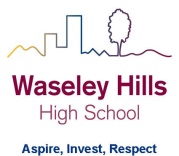 Teacher: Miss Williams Miss Kobiela  Mr Oakley  Year:	10			Topic/theme: An Inspector Calls An Inspector Calls is a key GCSE text worth 25% of your final grade – whilst we will revisit this text at the start of Year 10 it is extremely important that you complete the tasks outlined and keep the work in a hard copy and or electronic folder so you do not fall behind (mwilliams@waseleyhills.worcs.sch.uk)ALL work materials are in the coursework area Need help?HomeAccess+ https://facility.waseley.networcs.net/HAP/login.aspx?ReturnUrl=%2fhap (use your normal school username and password).Pupil and parent help page:  https://www.waseleyhills.worcs.sch.uk/coronavirus-independent-learning/help-for-parents-and-pupilsLesson What you need to take from this lesson Resource to use or hyperlinkSuggested task 1To have read Act two and completed a summary of this section of the play  HomeAccess+ -> coursework S drive -> English -> school closure work -> YR 10 -> An Inspector CallsTask one Please read Act two of the play and create a detailed summary of what happens. Consider characters, character interactions and key events.  2To have created a more in depth character profile for Eric and Arthur   HomeAccess+ -> coursework S drive -> English -> school closure work -> YR 10 -> An Inspector Calls Task two Consider what you have learnt from Act 2 and  please add to your profiles of Arthur and Eric – started in weeks 5 and 6.3To have created a more in depth character profile for The InspectorHomeAccess+ -> coursework S drive -> English -> school closure work -> YR 10 -> An Inspector CallsTask Three   Please watch the click revision MP4 provided and make notes on what you learn about the Inspector Start a more detailed character profile for The Inspector. You should use the video and what you have learnt in from your reading of the play too.4To have considered Sheila’s role in the playHomeAccess+ -> coursework S drive -> English -> school closure work -> YR 10 -> An Inspector CallsTask Four Please watch the click revision MP4 provided and make notes on what you learn about the Sheila  Start a more detailed character profile for Sheila. You should use the video and what you have learnt in from your reading of the play too.5To have considered how the key themes and ideas are being introduced in the play HomeAccess+ -> coursework S drive -> English -> school closure work -> YR 10 -> An Inspector CallsTask Five Using the handout marked task five – themes and ideas add in notes as to how these themes and ideas are explored in the play Learning Review Consider what you have learnt and what you still need to learn. Look at the learning outcomes to help you to do this.Any gaps in your knowledge please do some online research using BBC bitesize and SparknotesHow will we assess you learning?Years 7 and 8: Pupils will be set an interactive quiz using this information on Show My Homework or asked to submit a piece of work such as a photograph of art work.Year 9 to 11: Pupils may be set an interactive quiz or a written task via Show My Homework.How will we assess you learning?Years 7 and 8: Pupils will be set an interactive quiz using this information on Show My Homework or asked to submit a piece of work such as a photograph of art work.Year 9 to 11: Pupils may be set an interactive quiz or a written task via Show My Homework.How will we assess you learning?Years 7 and 8: Pupils will be set an interactive quiz using this information on Show My Homework or asked to submit a piece of work such as a photograph of art work.Year 9 to 11: Pupils may be set an interactive quiz or a written task via Show My Homework.How will we assess you learning?Years 7 and 8: Pupils will be set an interactive quiz using this information on Show My Homework or asked to submit a piece of work such as a photograph of art work.Year 9 to 11: Pupils may be set an interactive quiz or a written task via Show My Homework.